Pozdravljen-a: Učni list rešiš s pomočjo SDZ str. 52-57. Rešiš tudi vaje v SDZ. Na str. 57: Izdelava zemljevida, naredi zemljevid po navodilih, ko pridemo v šolo bomo učne liste in SDZ pregledali. Če so kakšne težave, sem dosegljiva na mail krizanec.mojca.vgmail.com.Bodite zdravi in upam, da se kmalu vidimo. Lep pozdrav učiteljica MojcaZEMLJEVIDIPRVI ZEMLJEVIDIPrve zemljevide so ljudje risali naKasneje so jih začeli risati naNASTANEK ZEMLJEVIDAKartografi zemljevide izdelujejo s pomočjoKartografi so znanstveniki, kateri delajo zemljevide.KAKO ZRAVNATI KROGLO?Pri izdelavi zemljevidov predstavlja največjo težavo, kakoPri tem uporabljamo različneBRANJE ZEMLJEVIDAVsak zemljevid ima naslov, legendo in merilo.Naslov zemljevida:Legenda:Merilo:Stopinjska mreža:PRIKAZ OBJEKTOVKartografski znaki nam prikazujejo npr. reke, ceste, železnice, močvirja…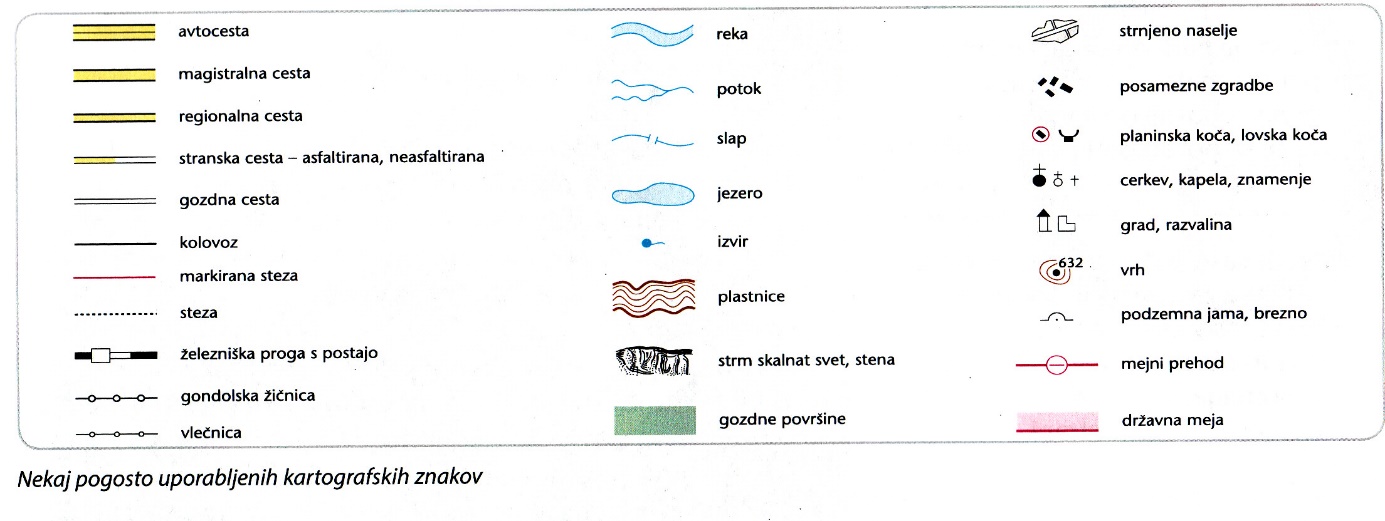 RAZDALJE V NARAVIVsi zemljevidi soZemljevidi z velikim merilom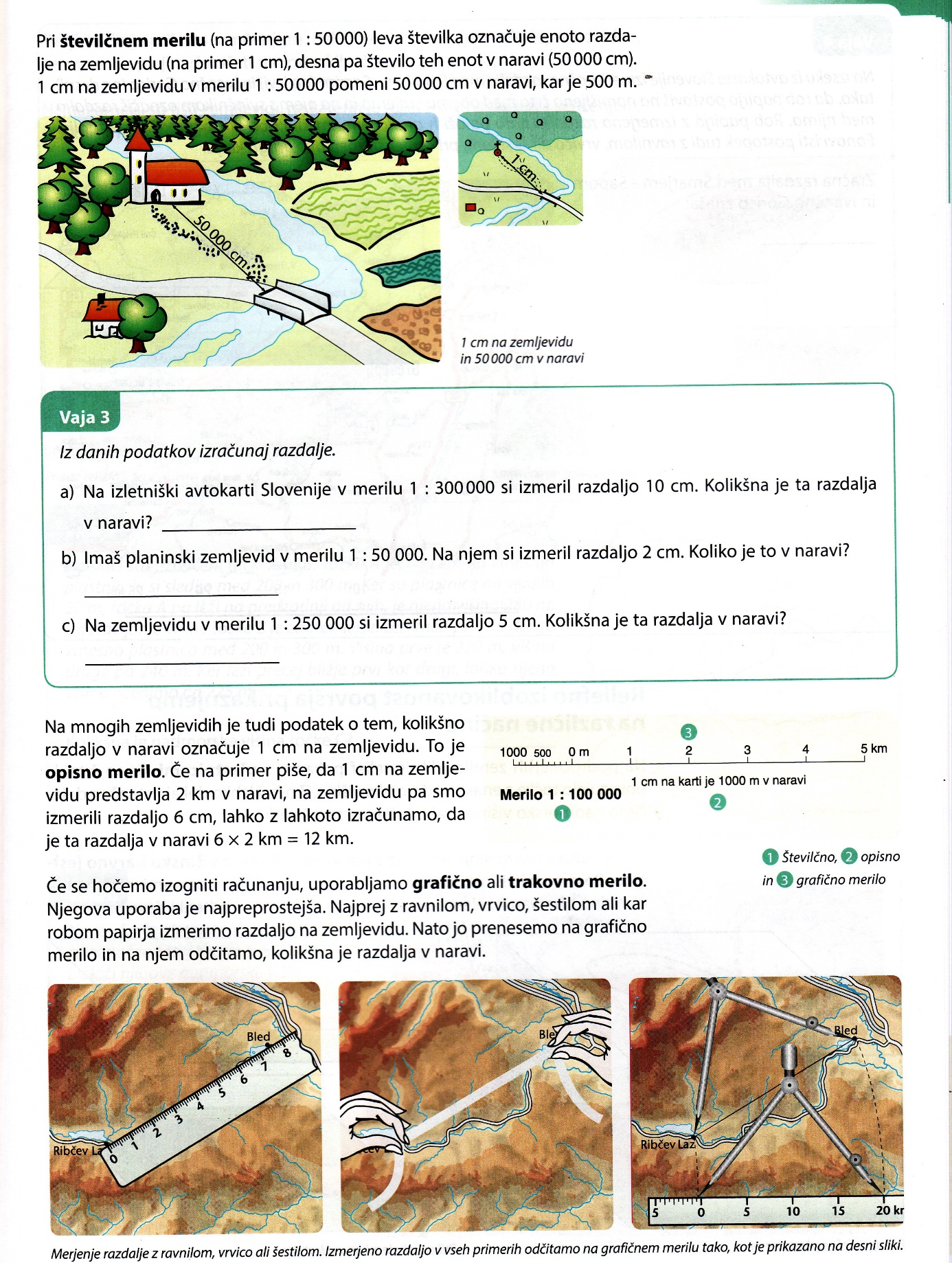 PRIKAZ RELIEFAPri prenosu na ravno ploskev se izgubijoČe želimo vedeti, kje so ravnine in kje vzpeti svet, moramo to na zemljevidu tudi prikazati. To naredimo na različne načine: s senčenjem, s plastnicami, z barvami.Senčenje:Plastnice:Barve:VRSTE ZEMLJEVIDOVSplošni zemljevidi:Tematski zemljevidi:Posebni zemljevidi: